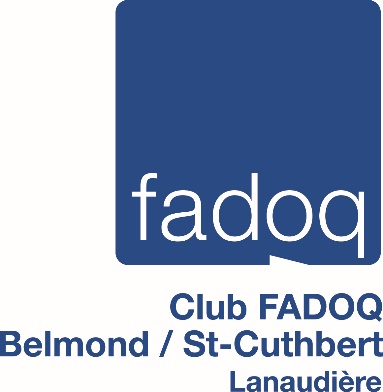 DINER DE CLÔTUREDATE:		SAMEDI 11 MAI 2019  dès 12hLIEU : 		Centre Communautaire à la salle Chevalier-De LorimierCOÛT :	15$ / MEMBRE		20$/ NON MEMBRERÉSERVATION :Lise Pilon :		450 885-3039France Laurens :	450 885-1530Céline Denis :	450 836-3196André Désy :	450 885-3679Des prix de présence seront tirés tout au cours du dîner.Au plaisir de vous accueillir en grand nombre!PIECE DE THÉÂTRE ‘’UN SOUPER D’ADIEU’’ïDATE :	VENDREDI 5 JUILLET 2019ENDROIT :	Théâtre Hector-Charland		225, boul. L’Ange-Gardien, L’AssomptionHEURE :	20HCOÛT :	40$/ par personne (taxes incluses)RÉSERVATION :Lise Pilon		450 885-3039 France Laurens	 450 885-1530Céline Denis	450 836-3196André Désy		450 885-3679Places encore disponibles jusqu’au 17 mai 2019 (date limite)BILLET PAYABLE / ARGENT COMPTANT ET REMIS AU PLUS TARD LE 17 MAI 2019 à Madame Lise Pilon 450 885-3039Transport et souper sont à vos frais.  Arrivez tôt pour du stationnement.VOYAGE PHILADELPHIE ET LES AMISHDATE :	19 SEPTEMBRE 2019ENDROIT :	PHILADELPHIE / 4 jours, 3 nuitsCOÛT :	À PARTIRE DE 529$ / par pers. en occupation doubleFORFAIT INCLUANT:	1 souper à saveur AmishPromenade dans Kitchen Kettle Village (pays Amish)3 nuits d’hôtel en banlieue avec petits-déjeuners inclusAutocar grand tourismeJardin botanique de LongwoodTour de ville de PhiladelphieUn guide accompagnateur francophoneDÉPART :  de Berthierville si 20 personnes et plus PASSEPORT :  votre passeport doit être en règleDATE LIMITE :  RÉPONSE AU PLUS TARD LE 17 MAI 2019Payable par carte de créditINFORMATIONS :  Mme Chantal Beausoleil 450 835-7805Courriel : chantalbeausoleil@hotmail.comAu plaisir de vous compter parmi nous.